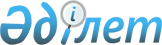 О внесении изменений и дополнения в приказ Министра труда и социальной защиты населения Республики Казахстан от 7 декабря 2004 года № 286-п "Об утверждении Правил разработки индивидуальной программы реабилитации инвалида"
					
			Утративший силу
			
			
		
					Приказ Министра труда и социальной защиты населения Республики Казахстан от 9 января 2006 года № 3-п. Зарегистрирован в Министерстве юстиции Республики 
Казахстан 3 февраля 2006 года № 4075. Утратил силу приказом Министра труда и социальной защиты населения Республики Казахстан от 18 апреля 2011 года № 132-ө

      Сноска. Утратил силу приказом Министра труда и социальной защиты населения РК от 18.04.2011 № 132-ө.      В целях реализации  пункта 3  статьи 13 Закона Республики Казахстан "О социальной защите инвалидов в Республике Казахстан",  ПРИКАЗЫВАЮ: 

      1. Внести в  приказ  Министра труда и социальной защиты населения Республики Казахстан от 7 декабря 2004 года N 286-п "Об утверждении Правил разработки индивидуальной программы реабилитации инвалида" (зарегистрированный в Реестре государственной регистрации нормативных правовых актов за N 3317) следующие изменения и дополнение: 

      в Правилах разработки индивидуальной программы реабилитации инвалида, утвержденных указанным приказом (далее - Правила): 

      в пункте 3 слова "в течение 15 дней" заменить словами "в течение месяца"; 

      подпункты 1), 2), 3), 4) пункта 5 изложить в следующей редакции: 

      "1) индивидуальная программа реабилитации инвалида (ИПР) (приложение 1); 

      2) медицинская часть реабилитации (приложение 2); 

      3) социальная часть реабилитации (приложение 3); 

      4) профессиональная часть реабилитации (приложение 4)"; 

      подпункты 5), 6), 7) пункта 5 исключить; 

      в пункте 6 слово "карточке" заменить словом "программе"; 

      в пункте 7: 

      в абзаце первом слова "Карты по медицинской, социальной и профессиональной реабилитации инвалида" заменить словами "Медицинская, социальная и профессиональная части ИПР инвалида"; 

      абзац второй изложить в следующей редакции: "Регистрационные номера медицинской, социальной и профессиональной частей реабилитации должны соответствовать регистрационному номеру индивидуальной программы реабилитации инвалида."; 

      абзац пятый изложить в следующей редакции: 

      "В графах 3, 4, 5, 6 медицинской части реабилитации, в графах 3, 4, 5, 6, 7 социальной части реабилитации указываются условия, объемы (длительность и кратность) и даты выполнения назначенных реабилитационных мероприятий"; 

      абзац шестой изложить в следующей редакции: 

      "В графах 2, 3, 4, 5, 6 профессиональной части реабилитации указываются условия и даты выполнения назначенных реабилитационных мероприятий."; 

      в пункте 8: 

      в абзаце первом слова "медицинская реабилитация" заменить словами "медицинская часть реабилитации"; 

      в абзаце втором слова "медицинскую реабилитацию" заменить словами "медицинскую часть реабилитации"; 

      в абзаце первом пункта 9 слова "социальную реабилитацию" заменить словами "социальную часть реабилитации"; 

      пункт 10 изложить в следующей редакции: 

      "10. При разработке профессиональной части реабилитации для детей-инвалидов учитываются особенности их психического состояния, интеллектуального развития, потенциальных возможностей к игровой деятельности, получению образования, общению, усвоению и выполнению навыков трудовой деятельности"; 

      пункт 11 изложить в следующей редакции: 

      "11. Разработанные медицинская, социальная и профессиональная части ИПР подписываются инвалидом (или его законным представителем), утверждаются начальником территориального подразделения, заверяется штампом для освидетельствования"; 

      в пункте 12 слова "(приложение 5)" исключить; 

      абзац второй пункта 12 изложить в следующей редакции: 

      "Регистрационный номер выписки из ИПР инвалида должен соответствовать регистрационному номеру ИПР инвалида"; 

      пункт 13 изложить в следующей редакции: 

      "13. Утвержденные медицинская, социальная и профессиональная части ИПР инвалида в 3-х дневный срок направляются: 

      1) в организацию здравоохранения по месту жительства - медицинская часть реабилитации (приложение 2); 

      2) в орган социальной защиты населения - социальная часть реабилитации, профессиональная часть реабилитации (приложения 3, 4)"; 

      в пункте 14: 

      абзац первый изложить в следующей редакции: 

      "14. В графе 7 медицинской части реабилитации, в графе 9 социальной части реабилитации, в графе 8 профессиональной части реабилитации указываются результаты реабилитации."; 

      в абзаце втором слова "В утвержденной карте по медицинской реабилитации" заменить словами "В утвержденной медицинской части реабилитации"; 

      в абзаце седьмом слова "В карте по социальной реабилитации" заменить словами "В социальной части реабилитации"; 

      в абзаце восьмом слова "В карте по профессиональной реабилитации" заменить словами "В профессиональной части реабилитации"; 

      в пункте 17: 

      в абзаце втором слова "(приложение 6)" заменить словами "(приложение 1)"; 

      в абзаце третьем слово "карточки" заменить словом "программы"; 

      в абзаце четвертом слово "реабилитации" заменить словами "частей реабилитации"; 

      в пункте 18: 

      абзац первый изложить в следующей редакции: 

      "18. Заключение о результате выполнения ИПР выносится территориальным подразделением при очередном освидетельствовании после коллегиального обсуждения на основании результатов реализации медицинской, социальной и профессиональной частей ИПР"; 

      абзац второй исключить; 

      в абзаце четвертом слова "выполнения карты по медицинской, социальной и профессиональной реабилитации" заменить словами "выполнения медицинской, социальной и профессиональной частей реабилитации"; 

      пункт 19 изложить в следующей редакции: 

      "19. В графе 9 медицинской части реабилитации, в графе 9 социальной части реабилитации, в графе 8 профессиональной части реабилитации указывается отметка о не выполнении реабилитационных мероприятий и причина не выполнения."; 

      дополнить пунктом 22 следующего содержания: 

      "22. При первичном и повторном освидетельствовании инвалидов ИПР разрабатывается на основании формы 088/у. 

      Лицам, у которых инвалидность установлена без срока пере-освидетельствования, ИПР разрабатывается на основании заключения врачебно-консультативной комиссии медицинской организации."; 

       приложения 1 ,  2,    3,    4 к  Правилам изложить в новой редакции согласно приложению к настоящему Приказу; 

      приложения 5, 6, 7 к Правилам исключить. 

      2. Контроль за исполнением настоящего Приказа возложить на вице-министра Дуйсенову Т.Б. 

      3. Директору Департамента социальных нормативов и реабилитации инвалидов Манабаевой К.А. обеспечить доведение настоящего Приказа до территориальных департаментов Министерства труда и социальной защиты населения Республики Казахстан. 

      4. Настоящий приказ вводится в действие со дня официального опубликования.        Министр       Согласовано:                    Согласовано: 

      Министр здравоохранения         Министр образования и науки 

      Республики Казахстан            Республики Казахстан Приложение             

к Приказу Министра труда     

и социальной защиты населения   

Республики Казахстан      

от 9 января 2006 года N 3-п   

Приложение 1           

к Правилам разработки индивидуальной 

программы реабилитации инвалида,  

утвержденным приказом Министра труда 

и социальной защиты населения   

Республики Казахстан       

от 7 декабря 2004 года N 286-п                   ИНДИВИДУАЛЬНАЯ ПРОГРАММА РЕАБИЛИТАЦИИ 

                            ИНВАЛИДА (ИПР) 

  

              №N _________ к акту освидетельствования 

                 N ____ от "___" ___________ 200 _ г. 1. Ф.И.О. _________________________________________________________ 

2. Дата, год рождения _____________________________________________ 

3. ИПР составлен впервые, повторно (подчеркнуть) 

4. Клинический прогноз: благоприятный, относительно благоприятный,  

   сомнительный (подчеркнуть) 

5. Реабилитационный потенциал: высокий, удовлетворительный, низкий  

   (подчеркнуть) 

6. Реабилитационный прогноз: благоприятный, относительно  

   благоприятный, сомнительный (подчеркнуть) 

7. Реабилитационно-экспертное заключение (о нуждаемости инвалида в 

   реабилитационных мероприятиях) _________________________________ 

8. Срок реализации медицинской реабилитации _______________________ 

9. Срок реализации социальной реабилитации ________________________ 

10. Срок реализации профессиональной реабилитации                    

11. Цель реабилитации: 1 - восстановление способностей (полное, 

   частичное); 2 - восстановление социально-бытовой активности 

   (полное, частичное); 3 - восстановление профтрудоспособности 

   (полное, частичное); 4 - техническая компенсация ограничения 

    жизнедеятельности. ------------------------------------------------------------------- 

                                                       линия отреза   

                              ВЫПИСКА 

                   из индивидуальной программы  

                реабилитации инвалида N           Ф.И.О. инвалида ___________________________________________________ 

Адрес постоянного места жительства ________________________________ 

Дата освидетельствования __________________________________________ 

Категория инвалидности ____________________________________________ 

Инвалидность установлена на срок __________________________________ 

Срок реализации медицинской реабилитации __________________________ 

Срок реализации социальной реабилитации ___________________________ 

Срок реализации профессиональной реабилитации _____________________ 

Сроки динамического наблюдения  _________________________________   

                      ЗАКЛЮЧЕНИЕ О ВЫПОЛНЕНИИ 

            ИНДИВИДУАЛЬНОЙ ПРОГРАММЫ РЕАБИЛИТАЦИИ ИНВАЛИДА 

                 В ПРОЦЕССЕ ДИНАМИЧЕСКОГО НАБЛЮДЕНИЯ N 6) Выводы _________________________________________________________ 

___________________________________________________________________ 

Ф.И.О. ___________________________________       __________________ 

      главного специалиста (реабилитолога)             (подпись) 

      территориального подразделения Ф.И.О. ___________________________________       __________________ 

        начальника территориального                   (подпись) 

                 подразделения  Дата ____________________ 

М.П. Дата разработки ИПР       ------------------------------------------------------------------- 

                                                       линия отреза   

Даты посещения территориального подразделения _____________________ 

Даты посещения организации здравоохранения ________________________ 

Даты посещения организаций, ответственных за проведение  

реабилитационных мероприятий 

___________________________________________________________________ 

  

Оценка результатов проведенных реабилитационных мероприятий _______ 

___________________________________________________________________ 

Дата переосвидетельствования ______________________________________ 

Ф.И.О. ____________________________________           _____________ 

       главного специалиста (реабилитолога)              (подпись) 

          территориального подразделения  Ф.И.О. ____________________________________           _____________ 

        начальника территориального                      (подпись) 

                подразделения Дата                                                 М.П. 

Приложение 2            

к Правилам разработки индивидуальной 

программы реабилитации инвалида,  

утвержденным приказом Министра труда 

и социальной защиты населения   

Республики Казахстан       

от 7 декабря 2004 года N 286-п                      Медицинская часть реабилитации 

  

              №N _________ к акту освидетельствования 

                 N ____ от "___" ___________ 200 _ г. 1. ФИО (инвалида) _________________________________________________ 

2. Дата рождения __________________________________________________ 

3. Адрес __________________________________________________________ 

4. Отдел МСЭ N ________________ 5. Группа инвалидности ____________ 

6. Причина инвалидности ___________________________________________ 

7. Категория инвалидности _________________________________________ 

8. Дата установления группы инвалидности __________________________ 

9. Диагноз МСЭ: (основной, сопутствующий) _________________________ С содержанием медицинской реабилитации согласен: __________________ 

                                                 (подпись инвалида) ________________________________________ 

Ф.И.О., подпись главного специалиста (реабилитолога) отдела МСЭ N __ 

________________________________________ 

Ф.И.О. подпись начальника отдела МСЭ N ___ Дата "___"»__________________ 200_ года 

  

                                            М.П. 

Приложение 3           

к Правилам разработки индивидуальной 

программы реабилитации инвалида,  

утвержденным приказом Министра труда 

и социальной защиты населения   

Республики Казахстан       

от 7 декабря 2004 года N 286-п                      Социальная часть  реабилитации 

  

              №N _________ к акту освидетельствования 

                 N ____ от "___" ___________ 200 _ г. 1. ФИО (инвалида) _________________________________________________ 

2. Дата рождения __________________________________________________ 

3. Адрес, телефон _________________________________________________ 

4. Отдел МСЭ N __________________ 5. Группа инвалидности __________ 

6. Причина инвалидности ___________________________________________ 

7. Категория инвалидности _________________________________________ 

8. Дата установления группы инвалидности __________________________        Программа психолого-педагогической реабилитации 

              (для детей в возрасте до 18 лет) С содержанием социальной реабилитации согласен: __________________ 

                                                 (подпись инвалида) ________________________________________ 

Ф.И.О., подпись главного специалиста (реабилитолога) отдела МСЭ N __ 

________________________________________ 

Ф.И.О. подпись начальника отдела МСЭ N ___ Дата "___"»__________________ 200_ года 

  

                                            М.П 

Приложение 4           

к Правилам разработки индивидуальной 

программы реабилитации инвалида,  

утвержденным приказом Министра труда 

и социальной защиты населения   

Республики Казахстан       

от 7 декабря 2004 года N 286-п                   Профессиональная часть  реабилитации 

  

              №N _________ к акту освидетельствования 

                 N ____ от "___" ___________ 200 _ г. 1. ФИО (инвалида) _________________________________________________ 

2. Дата рождения __________________________________________________ 

3. Адрес, телефон _________________________________________________ 

4. Отдел МСЭ N __________________ 5. Группа инвалидности __________ 

6. УПТ ____________________________________________________________ 

7. Причина инвалидности ___________________________________________ 

8. Категория инвалидности _________________________________________ 

9. Дата установления группы инвалидности __________________________ 

10. Образование ___________________________________________________ 

11. Профессия _____________________________________________________ 

12. Место работы __________________________________________________ С содержанием профессиональной реабилитации согласен:  

                                                 __________________ 

                                                 (подпись инвалида) ________________________________________ 

Ф.И.О., подпись главного специалиста (реабилитолога) отдела МСЭ N __ 

________________________________________ 

Ф.И.О. подпись начальника отдела МСЭ N ___ Дата "___"»__________________ 200_ года 

  

                                            М.П 
					© 2012. РГП на ПХВ «Институт законодательства и правовой информации Республики Казахстан» Министерства юстиции Республики Казахстан
				N 

п/п Ограничения жизнедеятель- 

ности (по 

функциональ- 

ному классу) 200_ год 200_ год 200_ год 200_ год 200_ год 200_ год 200_ год 200_ год 1 2 3 4 5 6 7 8 9 10 До 

реа- 

би- 

ли- 

та- 

ции По- 

сле 

реа- 

би- 

ли- 

та- 

ции До 

реа- 

би- 

ли- 

та- 

ции По- 

сле 

реа- 

би- 

ли- 

та- 

ции До 

реа- 

би- 

ли- 

та- 

ции По- 

сле 

реа- 

би- 

ли- 

та- 

ции До 

реа- 

би- 

ли- 

та- 

ции По- 

сле 

реа- 

би- 

ли- 

та- 

ции 1. способность к 

передвижению 2. способность к 

самообслужи- 

ванию 3. способность 

к общению 4. способность 

к ориентации 5. контроль 

своего 

поведения 6. способность 

к обучению 7. способность 

к труду 8. способности 

к игровой 

деятельности N 

п/п Оценка результатов 

реализации ИПР Даты динамичес- 

кого наблюдения Даты динамичес- 

кого наблюдения Даты динамичес- 

кого наблюдения Даты динамичес- 

кого наблюдения Даты динамичес- 

кого наблюдения 1 2 3 4 5 6 7 1. По медицинской 

реабилитации 
1.1. восстановление 

нарушенных функций 

(полное или частичное) 1.2. компенсация нарушенных 

функций (полная или 

частичная) 1.3. отсутствие положи- 

тельного результата 2. По социальной 

реабилитации 
2.1. восстановление навыков 

самообслуживания, 

самостоятельного прожи- 

вания, передвижения, 

ориентации, социально- 

психологического статуса 

(полное или частичное) 2.2. отсутствие положите- 

льного результата 3. По профессиональной 

реабилитации 
3.1. результаты обучения 

(переобучения) 3.2. приобретение профессии 3.3. создание рабочего места 3.4. отсутствие положитель- 

ного результата 4. По степени соответствия 

достигнутых результатов 

реабилитационному 

потенциалу 

(подчеркнуть): 

  

реализован полностью 

реализован частично 

реализован 5. По динамике инвалид- 

ности (подчеркнуть) 

  

- полная реабилитация 

- частичная реабилитация 

- стабильная инвалидность 

- утяжеление инвалидности N 

п/п Виды реабилитаци- 

онных мероприятий Рекомен- 

дации МСЭ Рекомен- 

дации МСЭ Условия, 

объемы и 

даты выпол- 

нения реаби- 

литационных 

мероприятий 

медицинскими 

организа- 

циями Условия, 

объемы и 

даты выпол- 

нения реаби- 

литационных 

мероприятий 

медицинскими 

организа- 

циями Полу- 

чен- 

ный 

резу- 

льтат Место 

выпол- 

нения 

реаби- 

лита- 

ционных 

меро- 

прия- 

тий 

(стаци- 

онар, 

полик- 

лини- 

ка, са- 

нато- 

рий, на 

дому) не вы- 

полне- 

но, 

при- 

чина N 

п/п Виды реабилитаци- 

онных мероприятий дли- 

тель- 

ность 

и 

крат- 

ность дата 

вы- 

пол- 

не- 

ния дли- 

тель- 

ность 

и 

крат- 

ность дата 

вы- 

пол- 

не- 

ния Полу- 

чен- 

ный 

резу- 

льтат Место 

выпол- 

нения 

реаби- 

лита- 

ционных 

меро- 

прия- 

тий 

(стаци- 

онар, 

полик- 

лини- 

ка, са- 

нато- 

рий, на 

дому) не вы- 

полне- 

но, 

при- 

чина 1 2 3 4 5 6 7 8 9 1. Медикаментозная 

терапия 2. Реконструктивная 

хирургия 3. Физические методы 

лечения (физио- 

лечение, водо- 

лечение, 

теплолечение) 4. Логопедическая 

терапия 5. Массаж 6. Рефлексотерапия 7. ЛФК 8. Диетотерапия и 

питьевое лечение 9. Психотерапия 10. Трудотерапия 11. Другие методы 12. Средства реаби- 

литации, предос- 

тавляемые 

органами 

здравоохранения 

(вписать) N 

п/п Виды реабилита- 

ционных 

мероприятий Реко- 

мен- 

довано 

МСЭ Назна- 

чено 

орга- 

нами 

соци- 

альной 

защиты Дата Дата Место 

выпо- 

лне- 

ния Полу- 

чен- 

ный 

резу- 

льтат Не вы- 

полне- 

но, при- 

чина N 

п/п Виды реабилита- 

ционных 

мероприятий Реко- 

мен- 

довано 

МСЭ Назна- 

чено 

орга- 

нами 

соци- 

альной 

защиты наз- 

на- 

че- 

ния Вы- 

пол- 

не- 

ния Место 

выпо- 

лне- 

ния Полу- 

чен- 

ный 

резу- 

льтат Не вы- 

полне- 

но, при- 

чина 1 2 3 4 5 6 7 8 9 1. Социально- 

реабилитацион- 

ные услуги:  1. 1.1. Средства 

реабилитации, 

предоставляемые 

органами соци- 

альной защиты 

населения, в 

соответствии с 

Перечнем тех- 

нических 

вспомогательных 

(компенсатор- 

ных) средств и 

специальных 

средств, пре- 

доставляемых 

инвалидам 1. 1.1.1. 

Протезно- 

ортопедические 

изделия 1. 1.1.2. Средства 

передвижения и 

изделия, 

используемые 

инвалидами при 

передвижении 1. 1.1.3. Реабили- 

тационные 

приспособления 1. 1.1.4. Средства 

реабилитации 

для инвалидов, 

вследствие 

нарушений 

органов слуха 

и зрения 1. 1.2. Дневное 

пребывание в 

учреждениях 

социального 

обслуживания 1. 1.3. Обслужи- 

вание в 

стационарных 

учреждениях 

социального 

обслуживания 1. 1.4. Соци- 

альное 

обслуживание 

на дому 1. 1.5. Другие 

виды соци- 

альных услуг 2. Обустройство 

жилья (вписать) 3. Санаторное 

лечение по 

медицинским 

показаниям 4. Другое N 

п/п Мероприятия, услуги, 

технические средства 

реабилитации, необхо- 

димые для устранения 

причин, условий и 

факторов, обусловли- 

вающих инвалидность Срок 

прове- 

дения испол- 

нитель Отметка о 

выполнении 1 2 3 4 5 1. Информирование и 

консультирование по 

вопросам реабилитации 2. Оказание юридической 

помощи 3. Социально- 

психологический и 

социально-культурный 

патронаж семьи, 

имеющей инвалида 4. Адаптационное обучение 

для осуществления 

бытовой и общественной 

деятельности 5. Технические средства 

реабилитации для 

бытовой и общественной 

деятельности 6. Психологическая 

реабилитация 7. Социокультурная 

реабилитация 8. Реабилитация средствами 

физической культуры и 

спорта N 

п/п Мероприятия, услуги, 

технические средства 

реабилитации, 

необходимые для 

устранения причин, 

условий и факторов, 

обусловливающих 

инвалидность Срок 

прове- 

дения испол- 

нитель Отметка о 

выполнении 1 2 3 4 5 1. Получение дошкольного 

воспитания и обучения 2. Получение общего 

среднего образования  3. Психолого- 

педагогическая 

коррекционная работа  4. Технические средства 

реабилитации для 

обучения 5. Социально- 

педагогический патронаж 

семьи, имеющей 

ребенка-инвалида N 

п/п Виды и объем 

реабилитационных 

мероприятий Форма 

реабили- 

тации Место 

реали- 

зации Дата Дата Полу- 

чен- 

ный 

резу- 

льтат не 

вы- 

пол- 

нено N 

п/п Виды и объем 

реабилитационных 

мероприятий Форма 

реабили- 

тации Место 

реали- 

зации наз- 

наче- 

ния выпол- 

нения Полу- 

чен- 

ный 

резу- 

льтат не 

вы- 

пол- 

нено 1 2 3 4 5 6 7 8 1. Образование. 

Дошкольное, общее 

среднее, нача- 

льное, среднее, 

высшее профес- 

сиональное 

образование (при 

необходимости 

через органы 

социальной 

защиты) 2. Трудоустройство 

по трудовым 

рекомендациям 

МСЭ, по месту 

работы и через 

службу занятости 

в профессии. 3. Профессиональное 

обучение, пере- 

обучение по 

направлению 

службы 

занятости, в 

учебном 

заведении, по 

месту работы. 4. Условия 

трудоустройства: 4. 4.1. Организация 

режима работы: 

полный рабочий 

день, неполный 

рабочий день, 

сокращенный 

рабочий день, 

сокращенная 

неделя, допол- 

нительный 

выходной день, 

фиксированные 

смены (исклю- 

чение ночных 

смен, работа 

только в первую 

смену и пр.) 4. 4.2. Профессио- 

нально-производс- 

твенная адаптация 4. 4.3. Исключение 

воздействия 

неблагоприятных 

производственных 

факторов 4. 4.4. Оснащение 

рабочего места 

специальными 

приспособлениями 4. 4.5. Создание 

(организация) 

нового рабочего 

места 